Session 1:10.15 – 10.30Session 2:11.30 – 12.30Session 3:1.30 – 2.30Session 4:2.30 – 3.00Monday 25th Music with VickyLive on Teams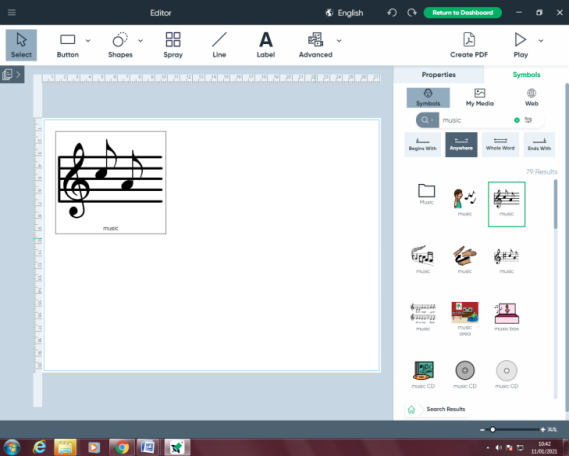 Let’s get PhysicalDuring this time each day, practice physical skills as appropriate for your child. This might be floor time, stretches, or active physical movement.Your child may have a Physiotherapy plan. Please get in touch with us if you would like need a copy of thisLiteracy – Reading and writingThere are some simple literacy activities which it will be useful to practice every week including:- Practice identifying some letter sounds, including those in their name or family members. - Sequence the letters of their name and some simple or familiar words.- Practice their ‘See and Learn’ vocab words – these are attached for this half term. This includes; find the photograph when named; match the written word to the photo; find the written word when asked.IEP TimeUse this time every day to work on your child’s targets from their IEP. Contact school if you would like to be re-sent the IEP targets sheet.Tuesday 26th Teams MeetingLive teams chat with Emily10.15 – 10.30Pre-recorded video 10.30 – 11.00Let’s get PhysicalDuring this time each day, practice physical skills as appropriate for your child. This might be floor time, stretches, or active physical movement.Your child may have a Physiotherapy plan. Please get in touch with us if you would like need a copy of thisTopic – My Body (Five Senses)Recap on what you learned last week about the five senses. Can your child identify the correct body part for each sense? Complete the ‘Five Senses Scavenger Hunt’ sheet that has been sent to you.IEP TimeUse this time every day to work on your child’s targets from their IEP. Contact school if you would like to be re-sent the IEP targets sheet.Wednesday 27th Music with VickyLive on TeamsLet’s get PhysicalDuring this time each day, practice physical skills as appropriate for your child. This might be floor time, stretches, or active physical movement.Your child may have a Physiotherapy plan. Please get in touch with us if you would like need a copy of thisBody Awareness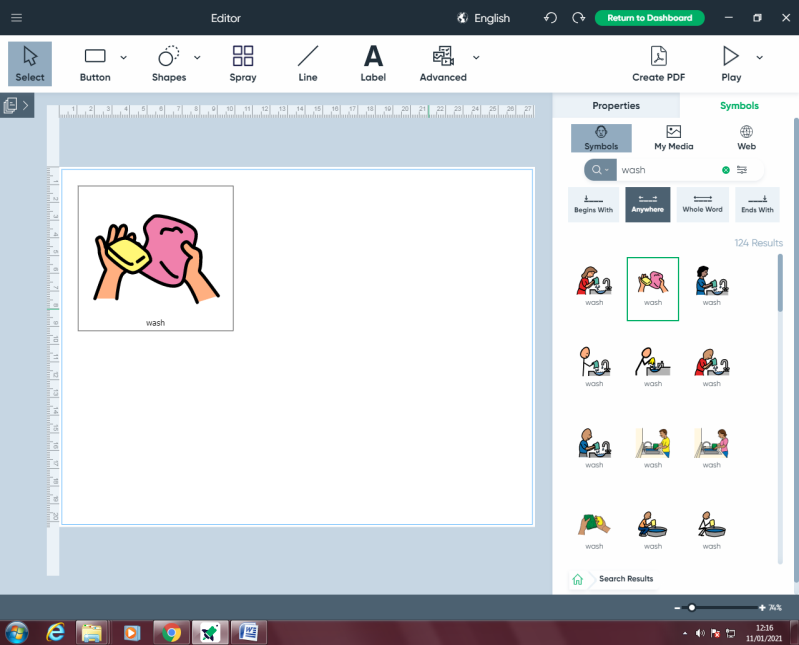 Practice your independence skills and keeping clean.This week, explore personal hygiene – brushing teeth. Look in the mirror to find their teeth, talk about why we brush our teeth and how important it is – share the attached poster. Sequence the picture cards for teeth brushing in the right order, then have a go at doing it yourself.  Can your child be supported to hold the toothbrush and try to brush their own teeth, can they try and do it independently or with some help?IEP TimeUse this time every day to work on your child’s targets from their IEP. Contact school if you would like to be re-sent the IEP targets sheet.Thursday 28th Teams MeetingLive teams chat with Emily10.15 – 10.30Pre-recorded video 10.30 – 11.00Let’s get PhysicalDuring this time each day, practice physical skills as appropriate for your child. This might be floor time, stretches, or active physical movement.Your child may have a Physiotherapy plan. Please get in touch with us if you would like need a copy of thisNumeracy - NumberIntroducing counting opportunities for your child around the home. Share the number cards that have been posted out to you. Can you sequence them in the right order? Can you find the right number of objects to match each numeral, such as one bead, two bricks. Only go as far as what your child can manage, focusing on 1-10 this week.IEP TimeUse this time every day to work on your child’s targets from their IEP. Contact school if you would like to be re-sent the IEP targets sheet.Friday 29th Music with VickyLive on TeamsLet’s get PhysicalDuring this time each day, practice physical skills as appropriate for your child. This might be floor time, stretches, or active physical movement.Your child may have a Physiotherapy plan. Please get in touch with us if you would like need a copy of thisStory timeSharing books with your child. Practice book skills such as: turning the pages, identifying the front/back cover, where the text/images are. Share your copy of Tanka Tanka Skunk again. Find the correct symbol to match the animals in the picture. Collect some things from around the home that you could use to tap on, such as a saucepan and a wooden spoon. Read the story as a rap, tapping out the syllables of the animals. Practice ‘loud’ and ‘quiet’, ‘fast’ and ‘slow’ – can your child choose if they want to play quietly or loudly, fast or slow? Can they copy the actions?Calm and Relax timeQuiet time with lights, music and massage